PLAN I PROGRAM RADA EKO ŠKOLEŠKOLSKA GODINA 2015./2016.Program Eko-školaCiljevi zaštite okoliša u programu Eko-školeSnimiti stanje-okoliša , škole, naselja, mjestaUtvrditi postojeće probleme u okolišu i mogućnosti rješenjaPredvidjeti i upozoriti na nove probleme okoliša, djelovati s ciljem sprječavanja nastanka novihDati prednost održivom razvitku Unaprijediti kakvoću življenjaOrganizirati akcije s ciljem promicanja životnih i radnih uvjetaZaštititi prirodu i očuvati prirodne izvorePoticati i osmišljavati rad u okolišuNastojati ispraviti štete počinjene u okolišuUpozoravati javnost o problematici okolišaInformirati javnost o realizaciji eko-aktivnostiRazredna nastavaU ovoj dobi dijete upoznaje školu i njezinu okolicu: upoznaje se sa složenijim pojmovima; upoznaje pojam zavičaja u cjelini (prirodna i kulturna baština); posjeti su sustavni i služe određenoj svrsi (ovisno o nastavnom predmetu); uči osnovne prirodne zakonitosti i uočava uzročno posljedične veze; potiču se i razvijaju higijenske i estetske navike, sposobnosti govornog, glazbenog i likovnog izričaja, motoričke i senzorne sposobnosti i vještine. Djeca pokazuju interes za istraživanja i radionički tip nastave.Predmetna nastavaKroz većinu nastavnih predmeta naglasak je na uočavanju problema i tumačenju uzročno-posljedičnih veza. Problemski zadaci potiču i razvijaju misaone sposobnosti, logičko i samostalno zaključivanje i primjenu rješenja. Naglasak je na terenskom radu i služenju kartama, snalaženju na slijepoj karti (ucrtavanje obiđenih područja), uočavanju, tumačenju i pronalaženju rješenja negativnih pojava, povezivanju nastavnih sadržaja pojedinih predmeta (korelacija predmeta i područja). Potiče se samostalni istraživački rad - rad na manjim projektima primjerenim dobi koji su u skladu s nastavnim programom.Cilj:Razvijanje i podizanje ekološke svijesti svih suradnika odgojno-obrazovnog procesa te poticanje djelotvorne suradnje na razini škole i lokalne zajednice, uz unapređivanje komunikacije i razvijanje suživota.Zadaće:- provoditi kontrolirane oblike potrošnje, ali i štednju vode;- vršiti očitavanje vodomjera i izračunavati količinu potrošnje vode;- informirati se o štednji vode u svijetu;- kroz lijepe izreke o vodi uočiti važnost štednje iste;- upoznati okoliš i procijeniti njegovo stanje s obzirom na količinu otpada;- provoditi akcije odvojenog prikupljanja otpada;- uživati u radu;- zadovoljiti dječje potrebe za kretanjem, druženjem, igrom, zabavom i   slobodom;- razvijati osjećaj za lijepo;- razumjeti osjećaj da uštedom pitke vode, kao i odvojenim prikupljanjem otpada   možemo budućim generacijama omogućiti ljepšu budućnost;- razumjeti problem štednje energije i činjenicu da uštedom energije danas   omogućujemo bolji život generacijama sutra;- razumjeti problem održive potrošnje;- u program rada škole uključiti i roditelje;- surađivati sa članovima lokalne zajednice;- stvoriti ugodno ozračje i veselo raspoloženje u školi.Strategija:GLAVA - RUKA - SRCA (mislimo, radimo i osjećajmo)- timski rad;- istraživački pristup.Rad na osnovnim temama1. Voda (štednja vode)predstavljanje temeznačenje vode za život na zemljivoda u živim organizmimavoda u nastavnom programu po predmetimaizvor, vodoopskrbni sustav u mjestu, pročišćivači potrošnja vode u kućanstvima i/ili gospodarstvimamožemo li i koliko koristiti kišnicugubici vode (slavine i sanitarni prostori)vodomjervodna naknadapraćenje potrošnje vode nakon poduzetih mjera štednjekakvoća pitke vodeistraživanja i rad na manjim projektimapraćenje programa i evaluacija.2. Zbrinjavanje otpadapredstavljanje temepojmovnik, vrste otpadapotreba selektivnog prikupljanja otpadarecikliranje (oporaba) - općenito i primjena u Republici Hrvatskojkućni i industrijski otpadvrste i količina otpada u školi i kućanstvumogućnost smanjivanja i iskorištavanja otpadatema otpad u nastavnom programu po predmetimapraktične aktivnosti učenika u školi i izvan njeuređivanje školskog okolišaizrada plana djelovanja (programa rada)praćenje i evaluacija programa.3. Zdrav životpredstavljanje temeučenje o temeljnim utjecajima kojima je izloženo zdravljeizbor zdrave hranestvoriti sredinu i uvjete rada koji će omogućiti emocionalno zdravlje djeceučiti o zdravoj i uravnoteženoj prehranipodjela, uloga i sastav hranjivih tvariaditivi i njihova ulogaproizvodnja hrane s posebnim osvrtom na ekološku poljoprivreduškolska kuhinja (prehrana organizirana za učenika produženog stručnog tretmana)planiranje i sastavljanje jelovnika i piramide zdrave hraneznačenje drugih čimbenika za zdrav život (tjelesna aktivnost, sunce)alkoholizam, nikotinizam i drogepraćenje i evaluacija programa.OBILJEŽAVANJE ZNAČAJNIH DATUMA NA GLAVNOM PANOU
ŠK.GOD. 2015/16.RUJAN
4.9. POSTAVITI PANO DOBRODOŠLICE PRVAŠIMA - LIKOVNI23.9. DAN EUROPSKE BAŠTINE – ZAŠTIČENA SPOMENIČKA BAŠTINA (UNESCO-VI SPOMENICI) – GEOGRAFIJA/LIKOVNILISTOPAD10.10. DAN ZAHVALNOSTI ZA PLODOVE ZEMLJE – VJERONAUK/ UČITELJICE RN / LIKOVNI18.10.DAN KRAVATE - UČITELJICE RN, RAZREDNICI, PEDAGOGINJA,LIKOVNISTUDENIPOČETKOM 11. MJ. PRIPREMITI ( 17.11.) SVJETSKI DAN NEPUŠAČA- BIOLOGIJA/LIKOVNI18.11. SPOMEN NA VUKOVAR - HRVATSKI JEZIK/ LIKOVNIPROSINACIZA SV. NIKOLE ( 14.12.) MEĐUNARODNI DAN PROTESTA ( UČENICI 8. RAZ. I RAZREDNICI – GOO)BOŽIĆ – LIKOVNISIJEČANJ15.1. MEĐUNARODNI DAN PRIZNANJA RH – POVIJEST/LIKOVNIVELJAČA5.2. SIGURNIJI INTERNET – INFORMATIKA/LIKOVNIVALENTINOVO
MAŠKARE – LIKOVNI/....OŽUJAK3.3. DAN SUNCA – KAKO SUNCE MOŽE BITI ŠTETNO- PRI/BIO/GEO/LIKPRIPREMITI ZA 14.3. (22.3.) SVJETSKI DAN VODA- ENGL. JEZIK/LIKTRAVANJ7.4. SVJETSKI DAN ZDRAVLJA ( PRIPREMITI NASLOV) I RADOVE UČITELJA ZA PROJEKTNI DAN 26.4. DAN OBNOVLJIVIH IZVORA ENERGIJE – VJETRENJAČE- TEHNIČKI/INF./LIKOVNISVIBANJPOČETKOM SVIBNJA PRIPREMITI ( 10.5. DAN TJELESNE AKTIVNOST; 29.5. MEĐUNARODNI DAN SPORTA)  - VELIKANI HRVATSKOG SPORTA- TZK/FIZ/MAT( DOGOVORITI SE TKO ĆE)LIPANJODMAH NA POČETKU MJESECA REZIME RADOVA KROZ GODINU ILI FOTOGRAFIJA AKTIVNOSTI S PROJETNOG DANA – PREDSTAVLJANJE PROJEKTA - ZDRAV ŽIVOT – LIK/ SVI 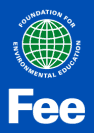 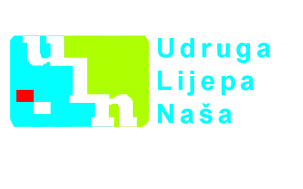 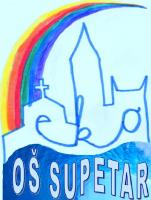 AktivnostiPostupakSudioniciUsvajanje osnovnih tema i oblika rada  (rujan)odlučivanje- Učiteljsko vijeće- Eko-odborMjerenje potrošnje vode svakih 15 danaočitavanje brojila svakih 15 dana- domar- voditelj Eko-ophodnje   učitelj B/K- zaduženi učenici (2)Reguliranje mlaza vode i zatvaranje vode nakon završene nastave u pisoarimaPregled, svakodnevno- domarDnevno kontroliranje stanja slavina i sanitarnih čvorovaPregled, svakodnevno- zaduženi učenici (2)- spremačiceObilježavanje datuma vezanih uz ekološku tematikuradionice,akcije- svi učitelji i učenici- stručno razvojna službaPredstavljanje programa “Eko paket“prezentiranje na Satu razrednika – učenje o odvojenom tetra-pak ambalaže- zaduženi učenici koristeći ppt Prikupljanje papirnog otpada na području školedvije akcije godišnje, (u prosincu i svibnju)- Eko-skupine- nastavnici B/K- školski koordinatoriOtpad nije smeće, izrada ukrasa od plastične i papirnate ambalažetijekom cijele školske godine. školska zadruga, likovna radionica- Eko-skupine- voditelj školske zadruge- učitelji B/K- učitelj likovne kulturePostavljanje kutija za Tetra Pak ambalažupraktičan rad-svi učenici i učiteljiIntegriranje sadržaja na temu „Voda“,  „Otpad“ i „Zdrav život“ u sadržaje nastavnih predmeta, SR i INArazličiti postupci rada (planiranje provesti na početku školske godine)- svi učitelji, razrednici i voditelji  skupina- stručno razvojna službaObavješćivanje o novim izdanjima na zadanu tematiku, o lektiri i časopisima s ekološkom tematikomradionice,okrugli stolovi- knjižničarkaŠto se to zbiva oko nas?praćenje događaja putem novina, radio i TV emisijauređivanje eko-panoa, sudjelovanje na natječajima- razredni odjeli (svi) s razrednicima na satovima razrednika u okviru međupredmetnih tema.Sastanci Eko-odbora na početku šk. godine i prema potrebiplaniranje aktivnosti i osmišljavanje načina djelovanja- članovi Eko-odboraProjektni dani na temu:„ Zdrav život – kroz tradicijska jela i običaje“Dan otvorenih vrata škole, projekt „Kulturna baštine baštine i Eko škole“( 7.4.)planiranje radionica, istraživačkih aktivnosti, terenske nastave i različitih sportskih i društvenih igara- svi učitelji prema svojim  afinitetima  i u skladu sa  željama  i potrebama djece- Eko – odborPovezivanje i suradnja sudionika i sadržajarazličiti postupci- ravnatelj - školski koordinatori